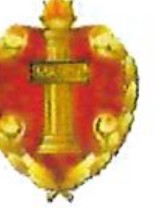 КОМИССИЯ ПО ЭТИКЕ И СТАНДАРТАМ ФЕДЕРАЛЬНОЙ ПАЛАТЫ АДВОКАТОВ РОССИЙСКОЙ ФЕДЕРАЦИИ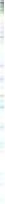 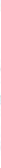 119002, г. Москва, пер. Сивцев Вражек, д. 43ЗАКЛЮЧЕНИЕ«05 » октября 2020 г.                                                                                      г. МоскваКомиссия по этике и стандартам Федеральной палаты адвокатов Российской Федерации в составе: Бутовченко Т.Д., Гагарин К.Н., Иванов С.С., Кипнис Н.М., Мальфанов С.А., Меликян И.А., Никифоров А.В., Орлов А.А., Пилипенко Ю.С., Рукавишникова И.В., Федоров В.В., рассмотрев в заседании дисциплинарное дело по жалобе Бастрыкиной Ольги Владимировны на решение Совета Адвокатской палаты Московской области № 16/14-01 от 17 июня 2020 года,УСТАНОВИЛА:Бастрыкина О.В. обратилась в Федеральную палату адвокатов Российской Федерации с жалобой, в которой просит отменить решение Совета Адвокатской палаты Московской области № 16/14-01 от 17 июня 2020 года, которым к заявителю была применена мера дисциплинарной ответственности в виде прекращения статуса адвоката.В обоснование своих требований Бастрыкина О.В. указывает, что не была извещена о дате и времени рассмотрения дисциплинарного дела, с суммой задолженности не согласна, примененную меру дисциплинарной ответственности считает излишне суровой.Исследовав материалы дисциплинарного дела, Комиссия по этике и стандартам Федеральной палаты адвокатов Российской Федерации считает, что в удовлетворении требований заявителя следует отказать.17 июня 2020 года решением Совета Адвокатской палаты Московской области № 16/14-01 в действиях адвоката Бастрыкиной Ольги Владимировны установлены нарушения норм законодательства об адвокатской деятельности и адвокатуре и Кодекса профессиональной этики адвоката, а именно: подпунктов 4 и 5 пункта 1 статьи 7 Федерального закона «Об адвокатской деятельности и адвокатуре в Российской Федерации» и пункта 6 статьи 15 Кодекса профессиональной этики адвоката, выразившиеся в неисполнении обязанности по обязательному отчислению средств на общие нужды адвокатской палаты в размере, установленном Решением XVIII конференции членов Адвокатской палаты Московской области от 15.02.2019 г. и Решением XIX конференции членов Адвокатской палаты Московской области от 28.02.2020 г.Указанным решением был прекращен статус адвоката Бастрыкиной Ольги Владимировны.Подпунктами 4 и 5 пункта 1 статьи 7 Федерального закона «Об адвокатской деятельности и адвокатуре в Российской Федерации» установлены обязанности адвоката по соблюдению Кодекса профессиональной этики адвоката и исполнению решений органов адвокатской палаты субъекта РФ, Федеральной палаты адвокатов РФ, принятых в пределах их компетенции, а также по ежемесячному отчислению средств на общие нужды адвокатской палаты.В соответствии с пунктом 6 статьи 15 Кодекса профессиональной этики адвоката адвокат обязан выполнять решения органов адвокатской палаты и органов Федеральной палаты адвокатов, принятые в пределах их компетенции.Согласно пункту 1 статьи 18 Кодекса профессиональной этики адвоката нарушение адвокатом требований законодательства об адвокатской деятельности и адвокатуре и Кодекса профессиональной этики адвоката, совершенное умышленно или по грубой неосторожности, влечет применение мер дисциплинарной ответственности, предусмотренных законодательством об адвокатской деятельности и адвокатуре и Кодексом профессиональной этики адвоката.Прекращение статуса адвоката является одной из мер дисциплинарной ответственности адвоката, о чем указано в подпункте 3 пункта 6 статьи 18 Кодекса профессиональной этики адвоката.Меры дисциплинарной ответственности применяются только в рамках дисциплинарного производства в соответствии с процедурами, предусмотренными Разделом 2 Кодекса профессиональной этики адвоката.Содержащиеся в обжалуемом заявителем решении выводы совета адвокатской палаты субъекта РФ мотивированы и в жалобе по существу не опровергнуты, так как никаких существенных нарушений со стороны адвокатской палаты субъекта РФ по доводам жалобы не усматривается. Само по себе наличие иной точки зрения на то, как должно было быть разрешено дисциплинарное дело, не может являться поводом для отмены законного решения совета адвокатской палаты субъекта РФ в предусмотренном статьей 37.2 Федерального закона «Об адвокатской деятельности и адвокатуре в Российской Федерации» порядке.Доводы жалобы о том, что заявитель не был извещен о дате и времени дисциплинарного производства, а также об отсутствии задолженности не нашли своего объективного подтверждения.Статус адвоката Бастрыкиной О.В. прекращен с учетом тяжести совершенного проступка, обстоятельств его совершения, формы вины, иных обстоятельств, признанных советом адвокатской палаты субъекта РФ существенными и принятых во внимание при вынесении решения.Оснований для признания примененной меры дисциплинарной ответственности излишне суровой Комиссией не установлено.Руководствуясь ст. 37.2 Федерального закона «Об адвокатской деятельности и адвокатуре в Российской Федерации», Кодексом профессиональной этики адвоката, Комиссия по этике и стандартам Федеральной палаты адвокатов Российской Федерации даетЗАКЛЮЧЕНИЕ:об отсутствии оснований для отмены решения Совета Адвокатской палаты Московской области № 16/14-01 от 17 июня 2020 года, которым был прекращен статус адвоката Бастрыкиной Ольги Владимировны.Заключение и дисциплинарное дело подлежат направлению в совет Федеральной палаты адвокатов Российской Федерации.Председатель Комиссии по этике и стандартамФедеральной палаты адвокатов Российской Федерации		Ю.С. Пилипенко